Требования к участникам вебинара:	Процессор: не менее Intel Core 2 Duo 2.13 ГГц (а также идентичные по характеристикам);	Операционная система: Windows XP SP3 или выше;	Оперативная память: не менее 2 Гб для всех операционных систем.	Браузер поддерживающий Flash 25 или выше, рекомендуется Mozilla Firefox или любой удовлетворяющий требованиям 	Java 8 или выше	Звуковые колонки, микрофон, веб-камераПодключение к интернет требует: 	1Mb/s download и выше;	0.5 Mb/s upload и выше.Для проверки скорости можно воспользоваться speedtest.netДЛЯ БОЛЕЕ КОРРЕКТНОЙ РАБОТЫ ТРЕБУЕТСЯ ОБНОВИТЬ ВЕРСИЮ БРАУЗЕРА И FLASH.Чтобы проверить установлен ли плагин Adobe Flash Player в вашем браузере и узнать его версию, перейдите по ссылке.Если плагин не установлен, то скачать его можно тут. Если после проверки выясняется, что Adobe Flash Player загружен, но его версия устарела — обновите плагин по ссылке.Инструкция для подключения к BigBlueButton для участников (слушателей).Перейти по ссылке http://mbb.mpgu.su/b/rooms/ak-9da34e52/chess В поле «Enter your name» ввести свои ФИО.Нажать на кнопку «Join».В случае возникновения запросов о включении, разрешении и т.д. Adobe Flash Player – «Включить», «Разрешить».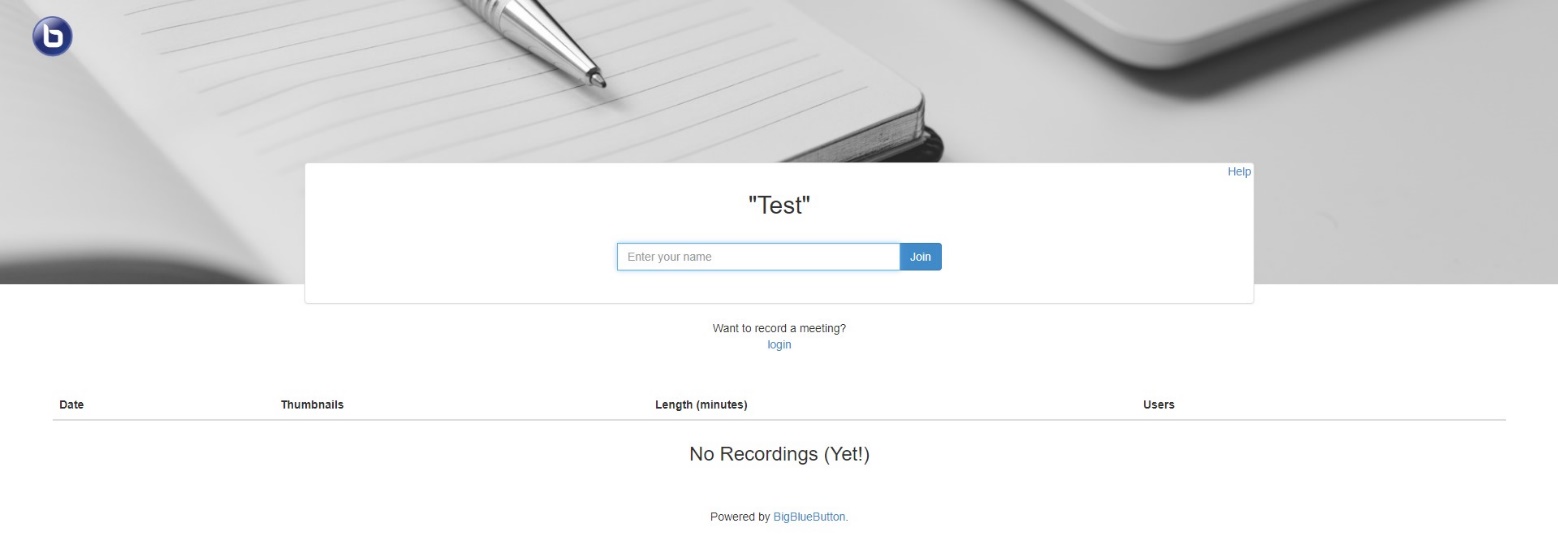 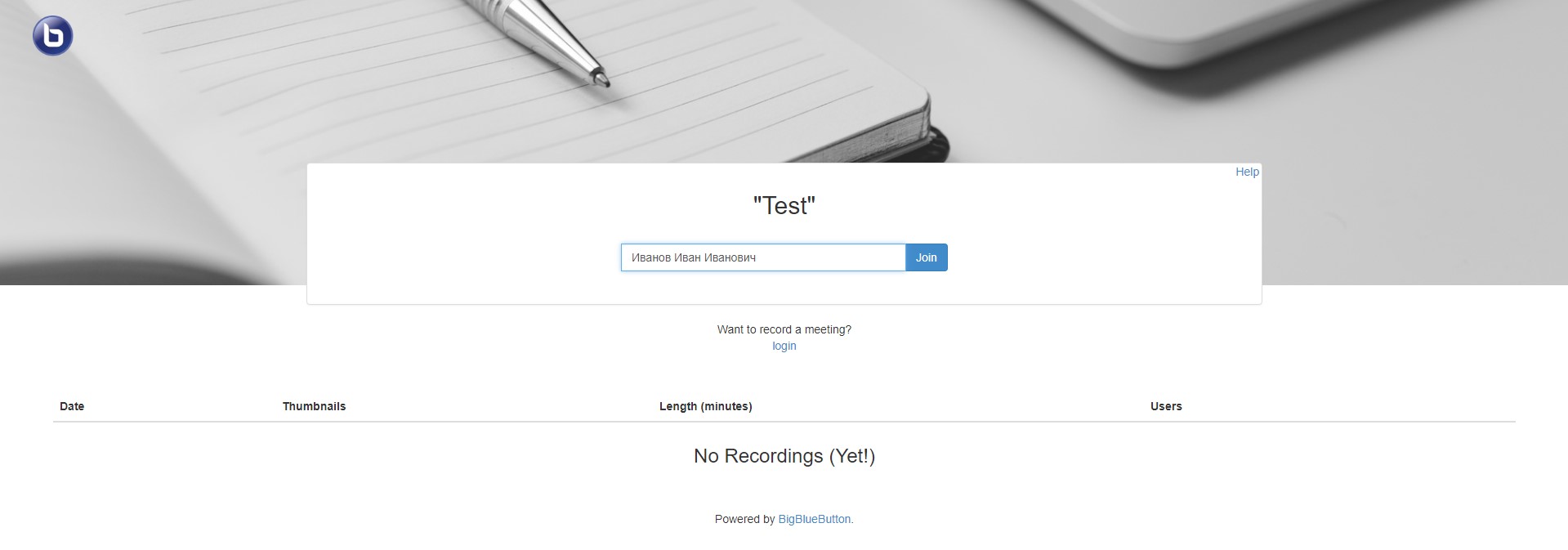 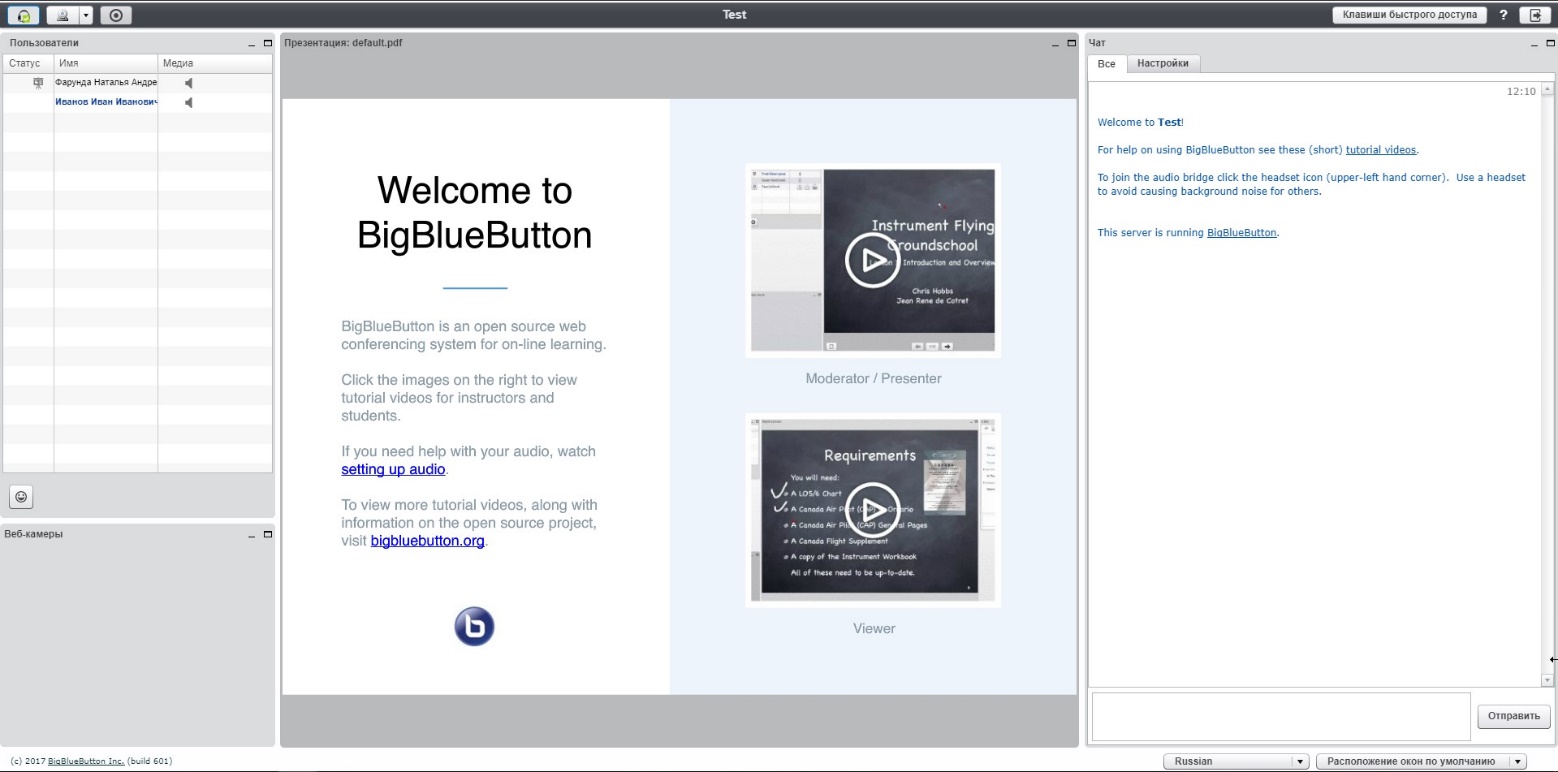 Участие в конференции.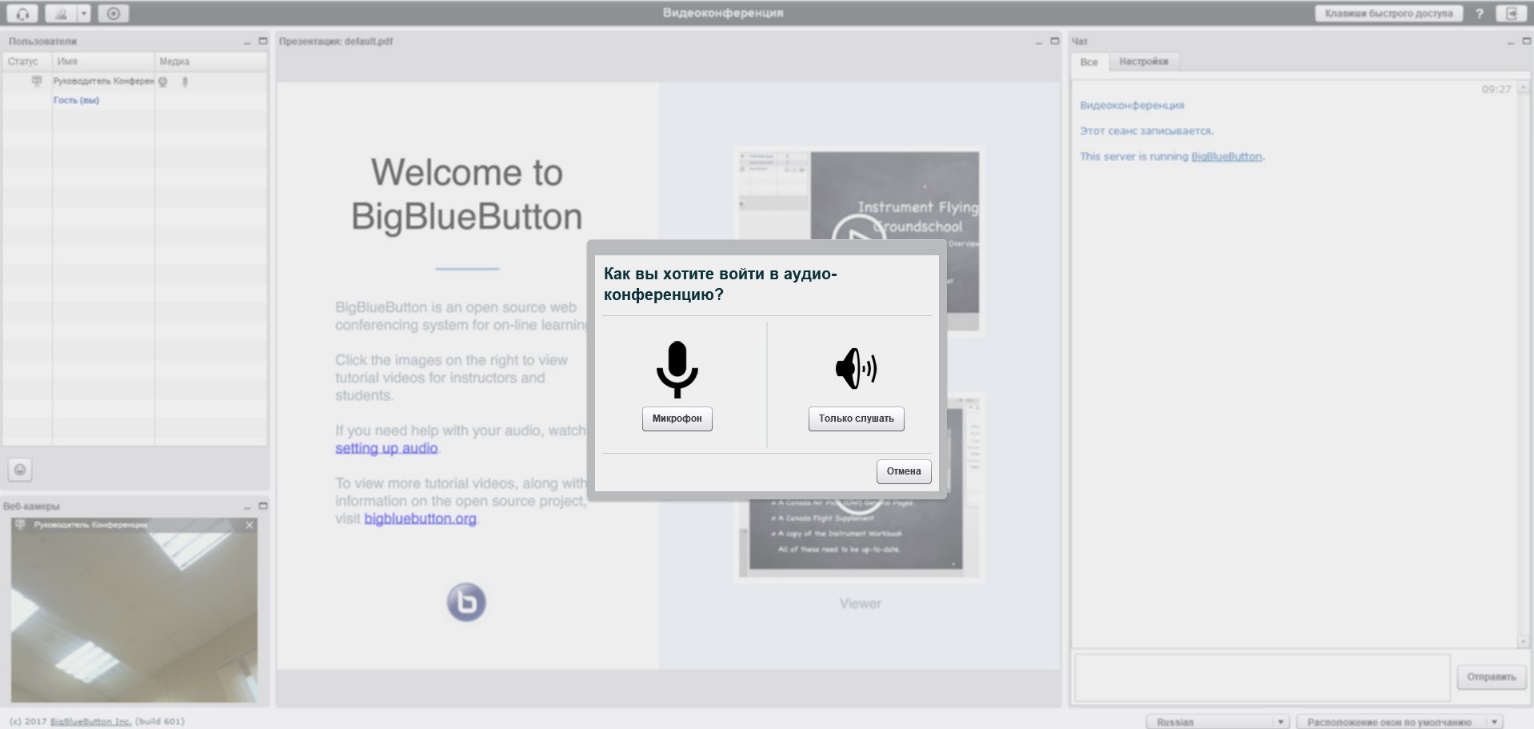 На запрос входа в конференцию нажмите «Только слушать», далее откроется комната Видеоконференции: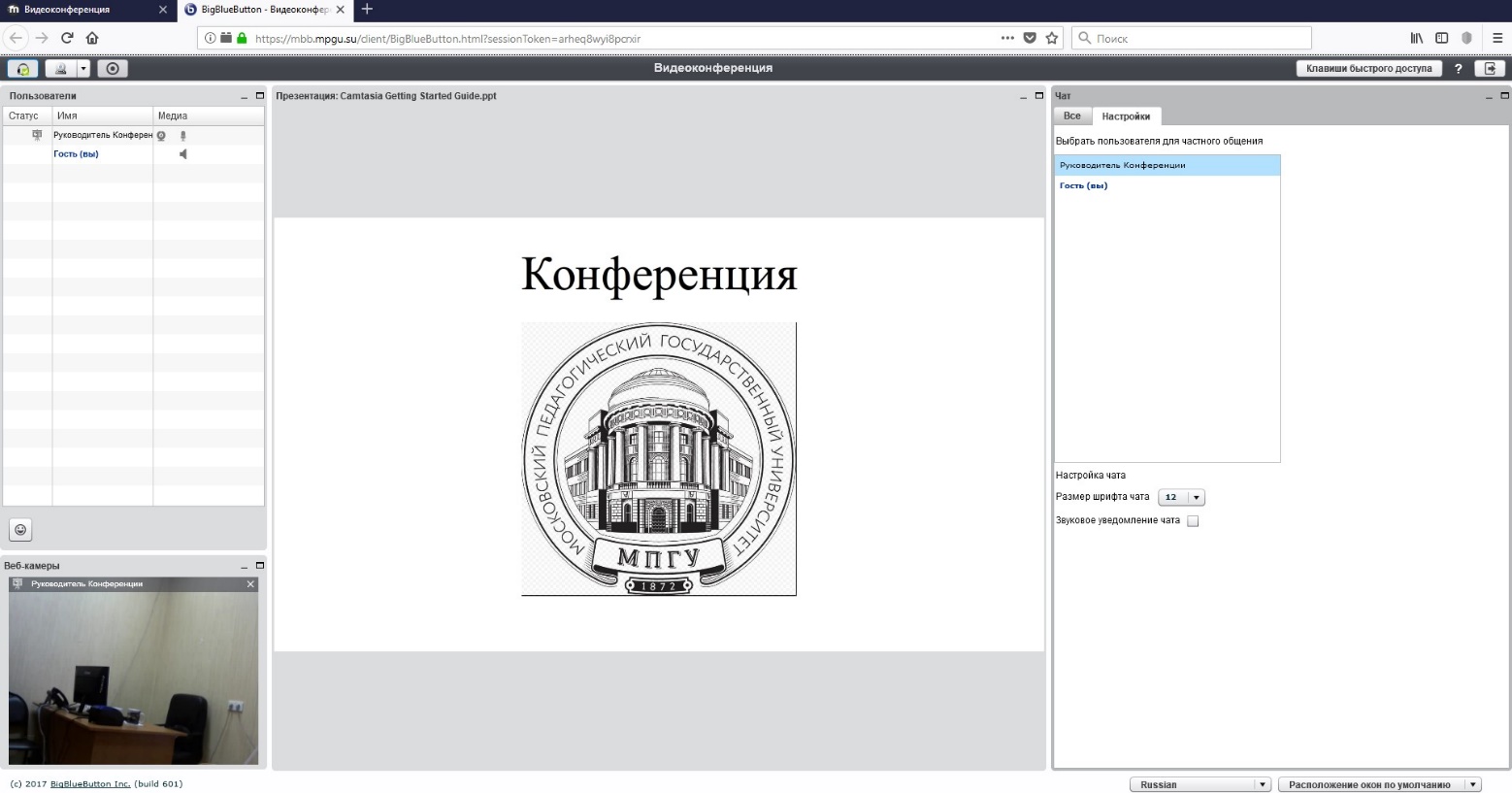 Возможности для слушателей:Узнать, кто участвует в вебинареОкно «Пользователи» показывает список всех пользователей, которые подсоединились к данной видеоконференции.Смотреть презентациюОкно «Презентация» показывает участникам презентацию, которую демонстрирует выступающий. Можно увеличить или уменьшить масштаб просмотра.Увидеть на презентации указатель выступающегоВ окне «Презентация» можно видеть движение указателя (красный кружок), которым управляет выступающий.Использовать чатОкно «Чат» позволяет разговаривать в общем или личном (парном) чате.Настроить параметры текстового чатаСлушатель может настроить размер шрифта и цвет отображения символов текстового чата.